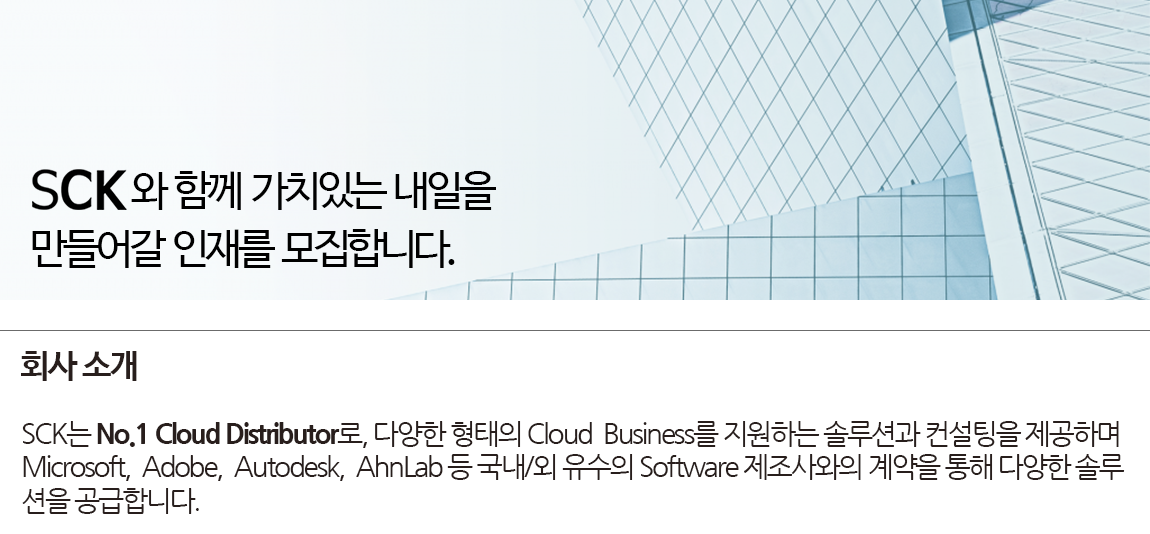 * 홈페이지: www.sckcorp.co.kr   ​
 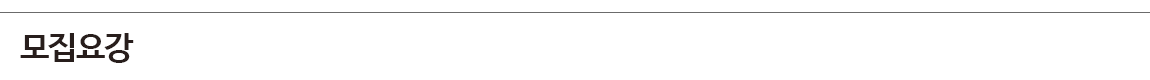 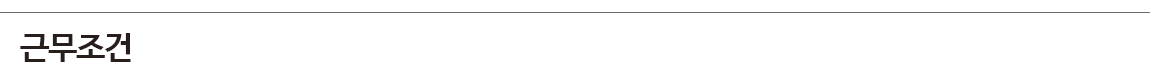 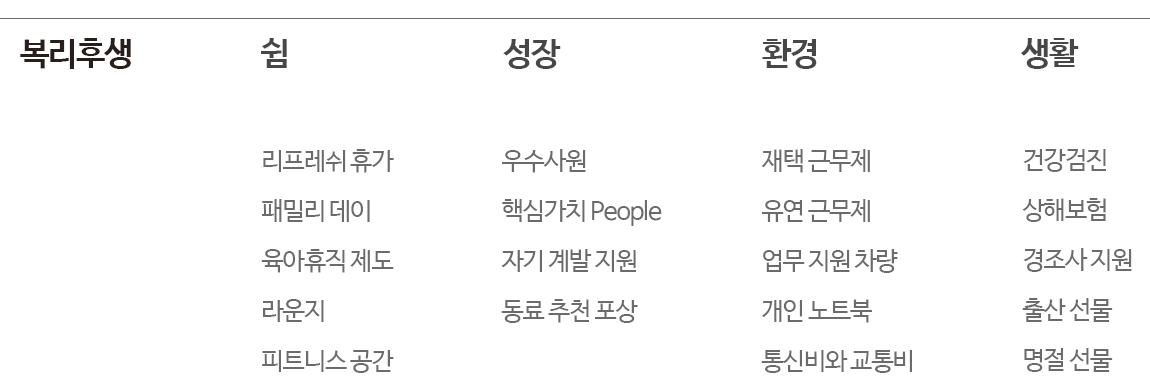 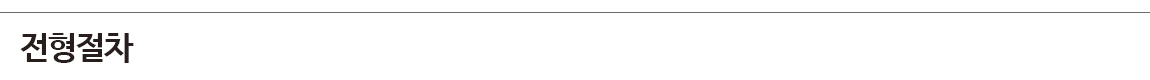 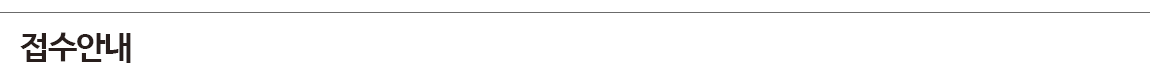 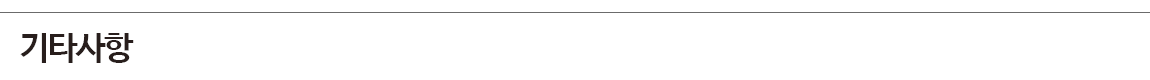 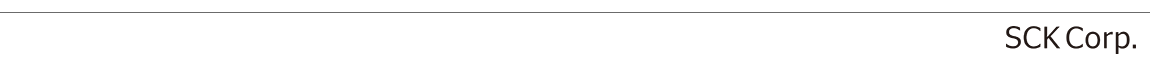 부문신입/경력직무담당 업무 지원자격 및 우대사항인원  엔지니어신입/경력IT Helpdesk[계약직]  - 전화 시스템 관리  - OS 관리 및 기술 지원 등  - 네트워크 관리- 사내 ICT 자산 관리 등총무 업무 지원  [지원자격]  - 전문학사 학위 이상 [우대사항]  - 관련 경력 1~3년 이하- 컴퓨터/ 시스템 공학 등관련 지식이 있는 자0명영업경력IT 영업 (Autodesk)[정규직]- Autodesk 시장 창출을 위한 판매 활동 방안 수립- Autodesk 시장, 거래처, 고객 동향 파악 및 조사- Autodesk M&E Deal 등록 사이트 관리 및 
    주요 정보 업데이트- Autodesk M&E 주요 고객사 Account 발굴 및 운영- 고객사별 Sales 진행 사항에 대한 관리 및 운영 [지원자격] - 학사 학위 이상 - 관련 경력 3~5년 이하인 자 [우대사항]  - 비즈니스 영어 가능자- Microsoft Excel 활용 능력이중급 이상인 자 0명   - 근무형태 : 정규직 (수습기간 3개월)계약직 (12개월/ 1년 추가 연장 가능)   - 근무시간 : 월 ~ 금 (주 5일)  오전 9시 ~ 오후 6시 (유연근무 가능)    - 근무장소 :서울 본사 (학동역 도보 5분 이내)    - 연봉수준 : 회사 내규에 따름     - [정규직] 서류 전형 → 인적성 검사 → 1차 면접 (실무진) → 최종 면접 (임원) → 입사    - [계약직] 서류 전형 → 1차 면접 (실무진) → 최종 면접 (임원)    - 면접 결과는 면접 당일에 발표합니다.    - 접수기간 :~ 2020.10.07 까지    - 접수방법 : Link 하단 '지원서 작성' 버튼을 Click※ 작성해주신 지원서는 인재 Pool에 등록되며, 지원서 검토 후 서류전형 합격자에 한하여 
별도로 연락 드릴 예정입니다.※ 작성해주신 지원서는 인재 Pool에 등록되며, 지원서 검토 후 서류전형 합격자에 한하여 
별도로 연락 드릴 예정입니다.    - 취업보호대상자(장애인 및 보훈대상자)는 관련 법령에 의거하여 우대합니다.     - 지원서 기재 사항이나 제출된 서류가 허위로 판명될 경우 합격 또는 입사가 취소될 수 있습니다.    - 문의는 recruit@sckcorp.co.kr 또는 홈페이지 내 '채용문의' 게시판을 이용 부탁 드립니다.     - SCK(주식회사 에쓰씨케이)의 옛 사명은 SoftBank Korea, SoftBank Commerce Korea, SBCK입니다. 